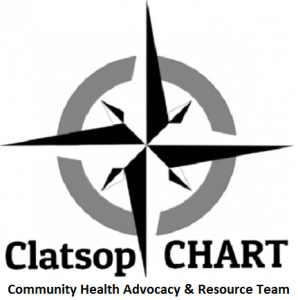 December 2021 Meeting MinutesCOVID Update Boosters Continuing to do Moderna and Pfizer booster clinicsModerna Wednesdays at the County Fairgrounds the next clinics are today, December 8th, December 22nd, and December 29th from 4-7 Pfizer boosters Tuesdays at Camp Rilea—this is a drive thru clinic. The next dates are December 14th and December 21st Appointments are required for all booster clinics Pediatric vaccines All children ages 5 and up are eligible for vaccines We will be holding pediatric vaccines clinics—these can be found on the country website or Public Health’s Facebook and Instagram Testing We are still offering COVID testing Monday through Friday at Camp Rilea from 9-12. Appointments required. Call the PICC at 503-325-8500 to make an appointmentVaccination Progress As of December 3rd Clatsop County has reached 78.9% of population 18 years and older with at last one dose of the vaccine—the goal is 80% Clatsop is 7th in Oregon with about 338 people 18 and older remaining to be vaccinated Administered 2,725 to individuals 5-18 years old Marcus Hinz presentation$450K Oregon North Coast Regional Food System Resiliency USDA RFSP https://www.ams.usda.gov/sites/default/files/media/RegionalFoodSystemPartnershipsProgramDescriptionofFunds2020.pdfNorth Coast food systemsWebsite: https://visittheoregoncoast.com/ Video with more information: https://www.youtube.com/watch?v=Hw1PBJulCy0 Marcus’ contact info: director@thepeoplescoast.com | 541-264-0543 Notes from debrief activityHealthy food is expensiveSNAP - create a policy to accept this in different seafood marketsActionable items – building green houses to keep food local; but didn’t address keeping seafood localCrabs are picked here, then sent to China and then sent back to the USExpensiveLudicrous state of our long supply chainsThis is also where many of the large, terrible outbreaks happenUnhealthy processesOn board with Marcus’ objectivesDisparate impact for people in povertyDon’t have access to healthy foodsCreate living wage access to help increase access to different foods/including disposable incomeEconomic underlying forcesWe want healthy foods on the tables, but processes that prevent thisThings to remember: it’s a lot of moving parts, but can be complicated and difficultComing from Chamber perspective, how can they help and make it more possibleThis is a huge lift – the visionary and the champion, this is well-funded through grants; Marcus is very committed to see it throughCommunity Partner Updates:Columbia Pacific CCOJob opening for traditional health worker position grants (e.g., CHWs, doulas, add more) – social worker with a healthcare chatWellville:Application process for Columbia, Tillamook, and Clatsop counties for community grantsCCA going to be likely backbone for this – community health equity coalitionAdvocacy training, or whatever the group thinks is important for advancing health equityCounty has a lot of money budgeted for infrastructureNeed to see about moving towards other issues, such as childcarePart of CHART Equity sub-committee - next meeting on 12/14 at 2pmContact Marya Stark if you’re interested in joining - marya@wellville.net Clatsop Community ActionIf folks have clients that are struggling with housing insecurity, reach out to CCAPropane gas tanks availableVaccination events: sending bilingual staff to vaccination events; will help with filling out the forms and receive vaccinesThe HarborDoing annual holiday shop for clients8-10 donation spots around the county for toy drives (wrapped box for Harbor toy drives)30-min appts for clients Dec. 15-17Wrapping paper and gift paper availableResearch team updatesSmall group of people - met twice, have two more meetings (90 min long)Compensated for $150 per meetingCreating a document to define the landscape of Clatsop County for research to use when they come to the county to do more research from OHSU (specifically cancer and other health issues)Preparing for researchers to get out and get involved with communities, but they don’t know how to do this. Most people typically don’t hear about this, but need to change thatMore participation from community members = better research resultsNext meeting is week of Dec 13thYouth Alcohol Advisory AllianceStill forming groupContact Kathryn Crombie at kcrombie@co.clatsop.or.us if interested in Youth Alcohol Prevention Alliance advisory groupCHART surveyGoing to send this out in January from Steering CommitteeQuality improvementIf anyone wants to be on the Steering Committee, email Abby or StevenSusan Prettyman from CCA wants to join!Next meeting is January 12th, 2022!